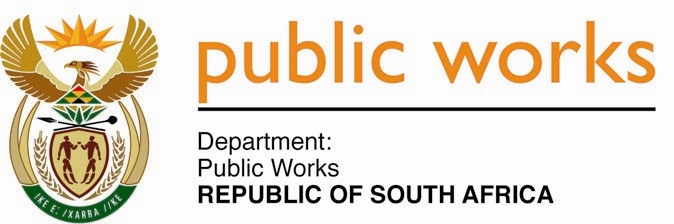 MINISTRY PUBLIC WORKSREPUBLIC OF SOUTH AFRICA Department of Public Works l Central Government Offices l 256 Madiba Street l Pretoria l Contact: +27 (0)12 406 2034 l +27 (0)12 406 1224Private Bag X9155 l CAPE TOWN, 8001 l RSA 4th Floor Parliament Building l 120 Plain Street l CAPE TOWN l Tel: +27 21 468 6900 Fax: +27 21 462 4592 www.publicworks.gov.za NATIONAL ASSEMBLYWRITTEN REPLYQUESTION NUMBER:					        		1869 [NW2179E]INTERNAL QUESTION PAPER NO.:					No. 27 of 2016DATE OF PUBLICATION:					        		09 SEPTEMBER 2016DATE OF REPLY:								31 OCTOBER 2016 1869.	Ms S P Kopane (DA) asked the Minister of Public Works:(1)	What total amount did his department spend on the maintenance of buildings at the Nkandla homestead of the President, Mr Jacob G Zuma, from 9 May 2009 up to the latest specified date for which information is available;(2)	will his department be responsible for the continued maintenance of any buildings of the specified homestead; if not, why not; if so, what are the relevant details?	 						   				  NW2179E_______________________________________________________________________________REPLY:    The Minister of Public Works(1) 	The Department of Public Works (DPW) is currently not conducting maintenance to the buildings at the homestead of the President of the Republic of South Africa, Mr J G Zuma, situated in Nkandla, KwaZulu-Natal Province. As indicated in a previous reply to a similar Parliamentary question, the DPW has placed four general workers, employed on contract for three years, at the President’s homestead at Nkandla. Their main duties are to clean up and maintain the gardens at the State Domestic Facilities adjacent to the President’s homestead. These are facilities that are used mainly by the South African Police Services (SAPS). However, there has been an expense that has been incurred of R10,611.89 through the purchase of materials for maintenance work done on the VIP guard house at the homestead.(2) 	The Department will be responsible for the maintenance of all security measures, which were installed in the homestead and general maintenance of all State properties; e.g. the Clinic, Pilot house and the houses for SAPS members.________________________________________________________________________